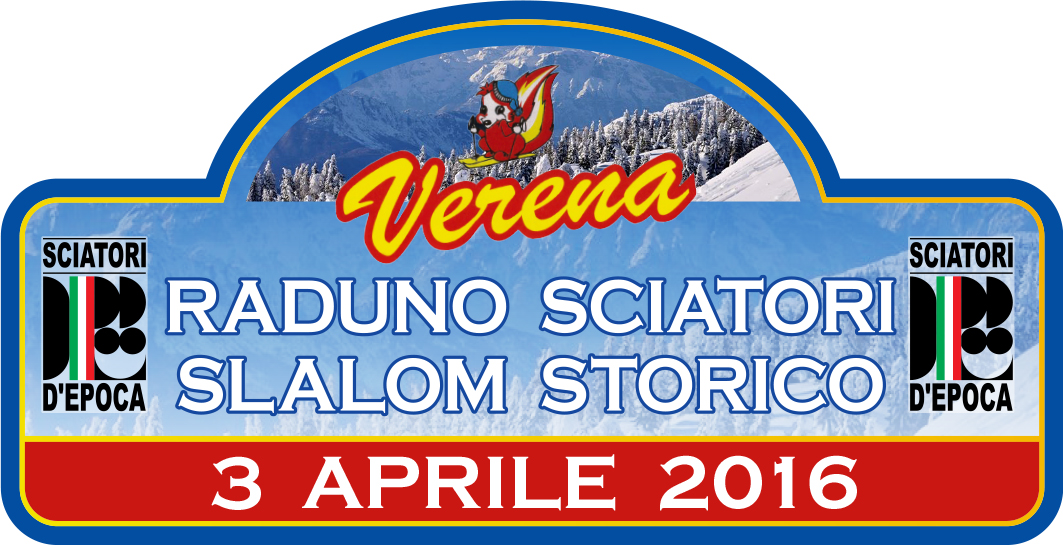 DOMENICA 3 APRILE 2016 - MONTE VERENA (VI)Questo documento vale come iscrizione alla gara “Slalom Storico-Sciatori d’Epoca sul Monte Verena” solo se completo in tutte le sue parti e firmato.NOME:COGNOME:DATA DI NASCITA:				(se minorenne, obbligatoria la firma del genitore o di chi ne fa le veci)TELEFONO: 				MAIL:CATEGORIA 1 (sci in legno)			CATEGORIA 2 (sci diritti metallo/plastica)NOTE:Gli organizzatori sulla base delle informazioni fornite decideranno l’inquadramento per la gara.Requisito essenziale per la partecipazione alla gara è l’utilizzo di sci diritti (non sciancrati) e preferibilmente, ma non obbligatorio, abbigliamento “vintage” in linea con il tema della giornata.Chiunque fosse sprovvisto di sci diritti è pregato di comunicarlo all’ente organizzatore, nello spazio “note”, specificando il proprio peo e altezza, al fine di potergli fornire il materiale utile a competere.Le iscrizioni sono aperte dal 14 Gennaio 2016 e si chiuderanno sabato 2 Aprile 2016 alle ore 16.00Questo modulo di iscrizione, debitamente compilato e firmato, dovrà essere spedito all’indirizo mail info@sciatoridepoca.it. Per ulteriori info è possibile contattare il sig. Michele Battaglin al numero 392 987 11 55FIRMA